FIN DE AÑO EN CANCÚN – RIVIERA MAYA (CT)Del 29 Diciembre de 2018 al 05 Enero de 2019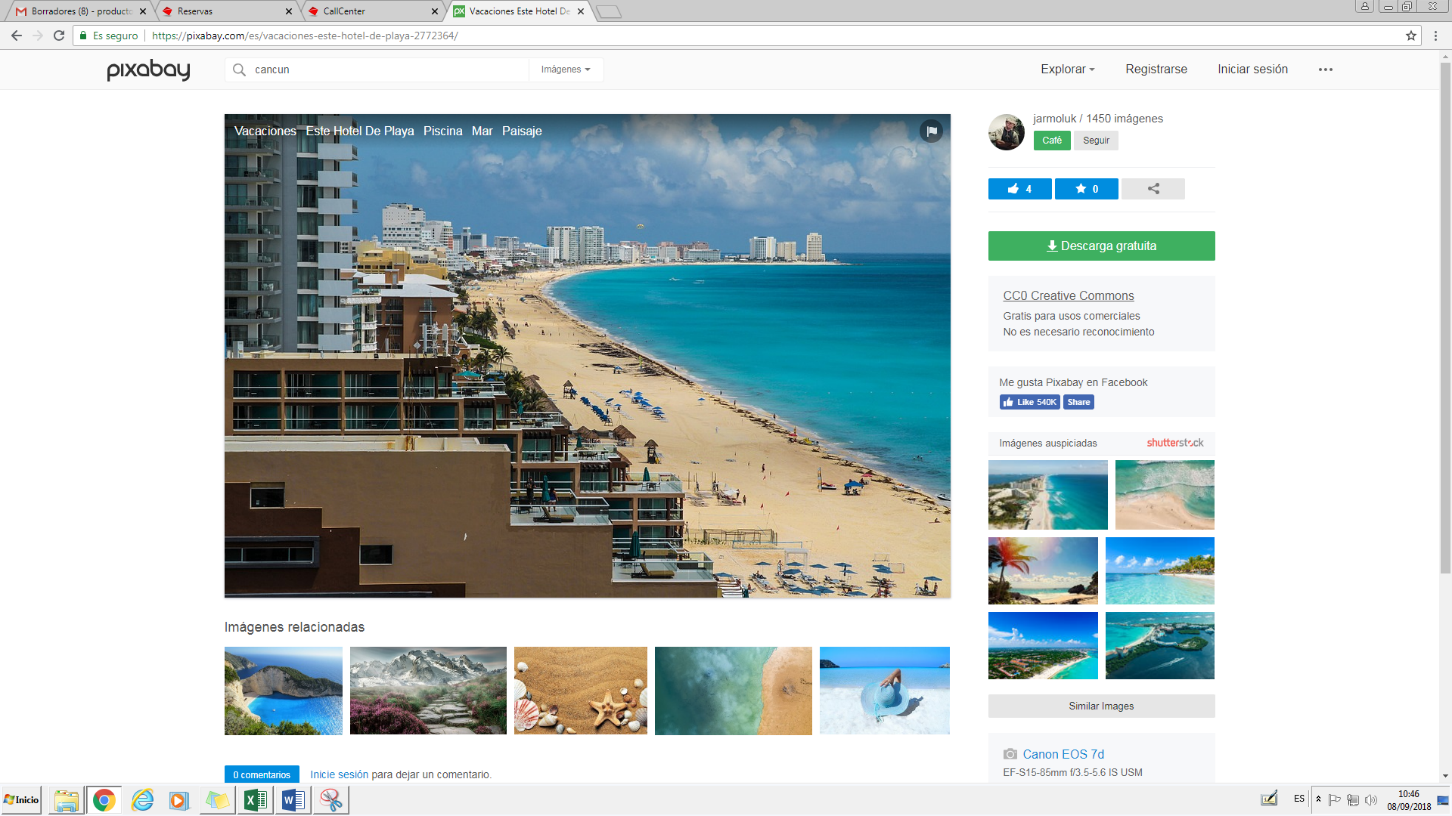 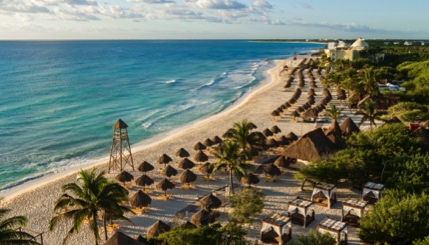 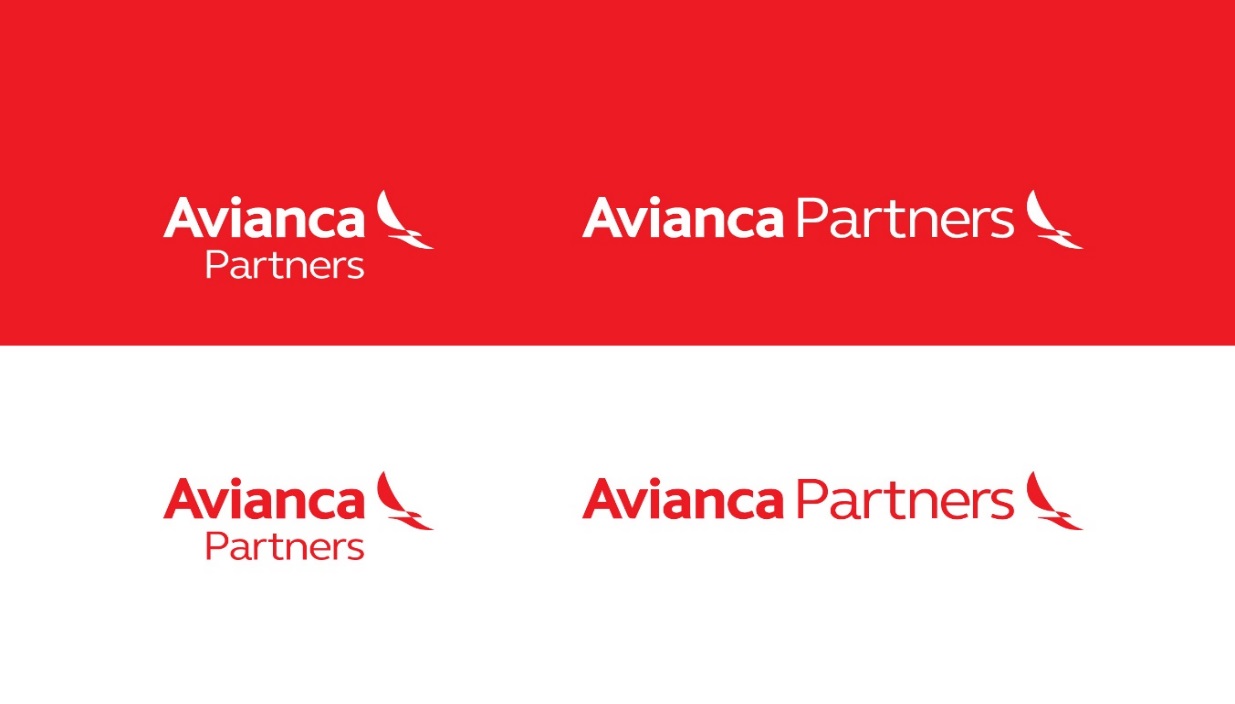 Tiquete aéreo Bogotá – Cancún – Bogotá vía Avianca (271 USD).Traslados aeropuerto – hotel – aeropuerto. Alojamiento 07 noches. Alimentación todo incluido.Tarjeta de asistencia médica Assist Card (Personas mayores de 69 años, aplica suplemento).* Hotel Xcaret México: Entradas gratuitas e ilimitadas a los parques Xcaret, Xplor, Xplor Fuego, Xenses, Xoximilco, Xel-Ha, Xenotes, Xichen con el plan de ALIMENTACIÓN que tenga cada parque. / Transportación cada 30 minutos entre Hotel y Parque Xcaret, Xplor, Xplor Fuego, Xenses.Impuestos (USD 360 aprox.).Impuesto “Derecho de Saneamiento Ambiental” por habitación, por noche **Aplica a los hoteles de Riviera Maya, desde Puerto Morelos hasta Tulum**, se debe pagar directamente en destino al momento de hacer check in.2% costos bancarios.Gastos y alimentación no especificados. *Adicionar 2% de costos bancarios.Tarifas sujetas a disponibilidad y cambio al momento de reservar.Este es un folleto informativo con tarifas orientativas, las cuales pueden variar según su solicitud.La tarifa de niños aplica con base a doble, compartiendo habitación con dos adultos.Para la cena del 31 de Diciembre puede aplicar suplemento, consulte de acuerdo al hotel elegido. Para los hoteles Iberostar y el hotel Crown Paradise ya está incluida.Impuestos sujetos a verificación y cambios al momento de la emisión.Las tarifas promocionales están sujetas a disponibilidad y pueden ser cambiadas o finalizadas en cualquier momento por el hotel.* Para reservas con tarifas promocionales consultar condiciones de pago.Consulte edades de niños y políticas de máxima acomodación en cada hotel.Para reservar pasajeros deben enviar copia del pasaporte.  Servicios en regular compartido.Itinerario aéreo sujeto a cambio si la aerolínea lo determina.Los tiquetes aéreos y sus impuestos se liquidan en pesos colombianos al TRM del día en que se emiten. El valor de los impuestos varía, es aproximado.El valor en pesos colombianos dado en calidad de depósito o garantía, se abona al valor final del tiquete que se genere al momento de emitir de acuerdo al TRM con que se emitan.Los tiquetes se expiden todos en un solo día de acuerdo a la fecha que estipule la aerolínea. Es necesario informar por escrito en el momento de efectuar la reserva en el caso de existir si son pasajeros con algún tipo de discapacidad.Es responsabilidad de los pasajeros tener la documentación necesaria. CONSULTE NUESTRA CLÁUSULA DE RESPONSABILIDAD EN WWW.TURIVEL.COMHOTELES EN CANCÚNHOTELES EN CANCÚNTARIFAS POR PERSONA EN DÓLARES AMERICANOSTARIFAS POR PERSONA EN DÓLARES AMERICANOSTARIFAS POR PERSONA EN DÓLARES AMERICANOSTARIFAS POR PERSONA EN DÓLARES AMERICANOSTARIFAS POR PERSONA EN DÓLARES AMERICANOSTARIFAS POR PERSONA EN DÓLARES AMERICANOSTARIFAS POR PERSONA EN DÓLARES AMERICANOSTARIFAS POR PERSONA EN DÓLARES AMERICANOSTARIFAS POR PERSONA EN DÓLARES AMERICANOSTARIFAS POR PERSONA EN DÓLARES AMERICANOSTARIFAS POR PERSONA EN DÓLARES AMERICANOSHOTELES EN CANCÚNHOTELES EN CANCÚNTARIFA ESTÁNDARTARIFA ESTÁNDARTARIFA ESTÁNDARTARIFA ESTÁNDARTARIFA ESTÁNDARTARIFA PROMOCIONALTARIFA PROMOCIONALTARIFA PROMOCIONALTARIFA PROMOCIONALTARIFA PROMOCIONALTARIFA PROMOCIONALHOTEL - CATEGORÍAHABITACIÓNDBLTPLSGL1er CHD2do CHDVIGENCIA DE COMPRADBLTPLSGL1er CHD2do CHDOASIS PALM 
(Turista)Estándar165315842293319669Nov. 30145813992004319669GRAND OASIS PALM(Turista Superior)Grand185517862495319669Nov. 30152814732031319669GRAND OASIS CANCÚN (Turista Superior)Grand185517862495319669Nov. 30156815122089319669THE PYRAMID AT GRAND OASIS(Turista superior)Lagoon view211120422751319669Nov. 30189618352459319669RIU CARIBE
(Primera)Estándar21702078300312451245Nov. 30164815822246984984RIU DUNAMAR (Zona Costa Mujeres)
(Primera)Estándar21992106317212701270Nov. 30154814882229945945RIU CANCÚN
(Primera)Estándar Vista al Mar23112212320813151315Nov. 3017511679239510351035RIU PALACE COSTA MUJERES(Primera)Junior Suite Vista al Jardín27512630384615351535Sep. 3017621690241110411041SUN PALACE
(Primera)Deluxe - Resort View3036N/A5752N/AN/AOct. 312588N/A4856N/AN/ACROWN PARADISE CLUB
(Primera superior)Estándar239723973009382688Nov. 05169216922090382626BEACH PALACE 
(Primera Superior)Deluxe - Resort View303629395489911911Oct. 31260125204663815815MOON PALACE CANCÚN
(Primera Superior)Deluxe - Resort View303629395489911911Oct. 31261525334689818818THE GRAND AT MOON PALACE
(Lujo)Grand Deluxe  - Resort View35813464657910221022Oct. 31307529765609912912HOTELES EN RIVIERA MAYAHOTELES EN RIVIERA MAYATARIFAS POR PERSONA EN DÓLARES AMERICANOSTARIFAS POR PERSONA EN DÓLARES AMERICANOSTARIFAS POR PERSONA EN DÓLARES AMERICANOSTARIFAS POR PERSONA EN DÓLARES AMERICANOSTARIFAS POR PERSONA EN DÓLARES AMERICANOSTARIFAS POR PERSONA EN DÓLARES AMERICANOSTARIFAS POR PERSONA EN DÓLARES AMERICANOSTARIFAS POR PERSONA EN DÓLARES AMERICANOSTARIFAS POR PERSONA EN DÓLARES AMERICANOSTARIFAS POR PERSONA EN DÓLARES AMERICANOSTARIFAS POR PERSONA EN DÓLARES AMERICANOSTARIFAS POR PERSONA EN DÓLARES AMERICANOSHOTELES EN RIVIERA MAYAHOTELES EN RIVIERA MAYATARIFA ESTÁNDARTARIFA ESTÁNDARTARIFA ESTÁNDARTARIFA ESTÁNDARTARIFA ESTÁNDARTARIFA PROMOCIONAL*TARIFA PROMOCIONAL*TARIFA PROMOCIONAL*TARIFA PROMOCIONAL*TARIFA PROMOCIONAL*TARIFA PROMOCIONAL*TARIFA PROMOCIONAL*HOTEL - CATEGORÍAHABITACIÓNDBLTPLSGL1er CHD2do CHDVIGENCIA DE COMPRADBLTPLSGL1er CHD2do CHD2do CHDCATALONIA RIVIERA MAYA RESORT & SPA 
(Primera)Garden View16841618234710221022Oct. 31148614292049923923923CATALONIA PLAYA MAROMA 
(Primera)Garden View17581687246110551055Oct. 31154714872144949949949GRAND PALLADIUM COLONIAL RESORT & SPA / KANTENAH RESORT & SPA 
(Primera)Deluxe20171880283911951195Oct. 31180116822514108710871087IBEROSTAR PARAISO BEACH  / PARAISO MAR 
(Primera)EstándarN/AN/AN/AN/AN/AOct. 31162915492230102810281028GRAND PALLADIUM WHITE SAND RESORT & SPA 
(Primera)Junior Suite22752116322513241324Oct. 3120601919290337312171217PLATINUM YUCATÁN PRINCESS (Solo adultos)
(Primera)Junior Suite Deluxe225921012521N/AN/AOct. 31178316642045N/AN/AN/AIBEROSTAR PARAISO LINDOEstándarN/AN/AN/AN/AN/AOct. 312159204330251255N/AN/AXCARET MÉXICO*
(Primera Superior)Suite River4448410864933593426Oct. 313138290445283512435GRAND RIVIERA & GRAND SUNSET PRINCESS 
(Lujo)Junior Suite Deluxe20761933233912161216Sep. 30162615211889991991ITINERARIO AÉREOITINERARIO AÉREOITINERARIO AÉREOITINERARIO AÉREOITINERARIO AÉREOVUELO FECHARUTA SALIDALLEGADA AV 26429-dicBOG–CUN15:3919:26AV 26505-eneCUN-BOG20:2623:51Tarifas por persona en dólares americanos (mínimo 2 personas)
Consulte con su asesor los descuentos por la compra de tours combinados.Tarifas por persona en dólares americanos (mínimo 2 personas)
Consulte con su asesor los descuentos por la compra de tours combinados.Tarifas por persona en dólares americanos (mínimo 2 personas)
Consulte con su asesor los descuentos por la compra de tours combinados.DescripciónADLCHDXcaret plusTransportación en Van y/o Autobús con aire acondicionado, entradas al parque, comida tipo Buffet agua fresca durante la comida, cupones intercambiables por una (1) cerveza, equipo de snorkel, Lockers. Espectacular Show de Xcaret de Noche.Horario: Salida entre 07:00 a.m. y 08:00 a.m. / Llegada aproximadamente 23:00 hrs.Opera: LUN a DOM 160*81*SALIENDO DE CANCUN y/o RIVIERA MAYA160*81*SALIENDO DE PLAYA DEL CARMEN  150*76*XoximilcoTransportación, bienvenida en una kermés mexicana con juegos típicos, esquites y agua fresca, recorrido nocturno en trajinera a través de canales, degustación de platillos típicos mexicanos muy representativos de México, barra libre de tequila, cerveza, aguas frescas y refrescos, grupos de música típica mexicana en vivo.Horario: 07:15 a 12:00 a.m.     Opera: LUN a SAB 119*61*Chichen Itza regularVisitaremos un cenote en donde los pasajeros tendrán la opción de poder nadar dentro del cenote. Se disfrutará de una comida típica (No incluye bebidas) y visita al pueblo de Valladolid. Después del recorrido regresaremos a Cancún.Horario: 07:30 - 20:30 hrs aproximadamente     Opera: LUN a DOM 63*32*